Starosta Oleśnicki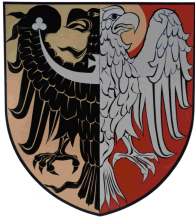 ul. Słowackiego 10, 56-400 OleśnicaOleśnica, dnia 22 marca 2022 r.AB.6740.812.2021.1. AKOBWIESZCZENIE 
O WYDANIU DECYZJI O ZEZWOLENIU NA REALIZACJĘ
INWESTYCJI DROGOWEJNa podstawie art. 11a ust. 11c, art. 11f  ust. 3 i ust. 4 ustawy z dnia 10 kwietnia 2003 r. 
o szczególnych zasadach przygotowania i realizacji inwestycji w zakresie dróg publicznych (tekst jednolity: Dz. U. z 2022 r., poz. 176)  art. 49 ustawy z dnia 14 czerwca 1960 r. Kodeks postępowania administracyjnego (tekst jednolity: Dz. U. z 2021 r., poz. 735, z późn. zm.),zawiadamiam,że po rozpatrzeniu wniosku Inwestora – Burmistrza Miasta Oleśnicy, Rynek – Ratusz, 56-400 Oleśnica, działającego za pośrednictwem pełnomocnika Pana Adama Pawłuckiego,  złożonego dnia 30 grudnia 
2021 r. i skorygowanego w dniu 9 lutego 2021 r., Starosta Oleśnicki, decyzją Nr 3/2022 z dnia 22 marca 2022 r., zmienił własną decyzję Nr 1/2019 z dnia 30 kwietnia 2019 r., sprostowaną postanowieniem 
Nr 459/2019 z dnia 28 listopada 2019 r., zezwalającą na realizację inwestycji drogowej, dla zamierzenia budowlanego pod nazwą: „Budowa i rozbudowa wraz z przebudową dróg gminnych o nawierzchni utwardzonej wraz z kanalizacją deszczową, oświetleniem ulicznym, siecią wodociągową 
i kanalizacją sanitarną na osiedlu poniżej ul. Polnej w Oleśnicy w ramach zadania: „Budowa dróg o nawierzchni utwardzonej wraz z kanalizacją deszczową, oświetleniem ulicznym, siecią wodociągową i kanalizacją sanitarną na osiedlu poniżej ul. Polnej w Oleśnicy” w zakresie zmiany projektu zagospodarowania terenu ulicy Niemieckiej na odcinku od ulicy Włoskiej do ulicy Polnej, poprzez: zmianę szerokości jezdni o nawierzchni asfaltowej z 5.5 m na 6.0 m oraz zmianę chodnika 
o wzmocnionej podbudowie o szerokości 3.0 m. na ścieżkę rowerową o nawierzchni asfaltowej 
o szerokości 2.0 m oddzielonej od jezdni opaską z kostki betonowej.Przedmiotowe zmiany w zagospodarowaniu terenu realizowane będą na niżej wymienionych działkach:Z treścią decyzji Starosty Oleśnickiego Nr 3/2022 wydanej dnia 22 marca 2022 r., zapoznać się można w siedzibie Starostwa Powiatowego w Oleśnicy przy ul. Słowackiego 10, w Wydziale Architektury i Budownictwa, pokój 321, 
w godzinach pracy Urzędu.W związku z powyższym informuję, zgodnie z art. 49 Kodeksu postępowania administracyjnego, że zawiadomienie niniejsze uważa się za dokonane po upływie czternastu dni od dnia publicznego ogłoszenia, tj. od daty ukazania się obwieszczenia na tablicy ogłoszeń Starostwa Powiatowego w Oleśnicy, na tablicy ogłoszeń Urzędu Miasta Oleśnicy, 
w Biuletynie Informacji Publicznej wymienionych Urzędów oraz w prasie lokalnej. Upływ czternastu dni, w ciągu których niniejsze obwieszczenie zostało podane do publicznej wiadomości w sposób określony powyżej powoduje, że czynność doręczenia decyzji Starosty Oleśnickiego uważa się za dokonaną ze skutkiem prawnym.Sporządziła: Anna Kamińskatel. (71) 314-01-53, II piętro, pokój 321                         ____________________________________________________________________________________	Starostwo Powiatowe w Oleśnicy, 56-400 Oleśnica, ul. Słowackiego 10,Strona internetowa: www.powiat-olesnicki.pl, e-mail: biuropodawcze@powiat-olesnicki.pltel. 71 314 01 11, fax: 314 01 10Lp.Obręb, jednostka ewidencyjnaAMNr działkiWłaściciel lub władający 
wg wypisu 
z ewidencji gruntów i budynków1.0001, Lucień825/2Gospodarowanie zasobem nieruchomości:Burmistrz Miasta OleśnicaWłasność:Gmina Miasto Oleśnica2.0001, Lucień8242Trwały zarząd:Sekcja Dróg Miejskich w OleśnicyWłasność:Gmina Miasto Oleśnica3.0001, Lucień8243Trwały zarząd:Sekcja Dróg Miejskich w OleśnicyWłasność:Gmina Miasto Oleśnica4.0001, Lucień8244Trwały zarząd:Sekcja Dróg Miejskich w OleśnicyWłasność:Gmina Miasto Oleśnica5.0001, Lucień94312Trwały zarząd:Sekcja Dróg Miejskich w OleśnicyWłasność:Gmina Miasto Oleśnica